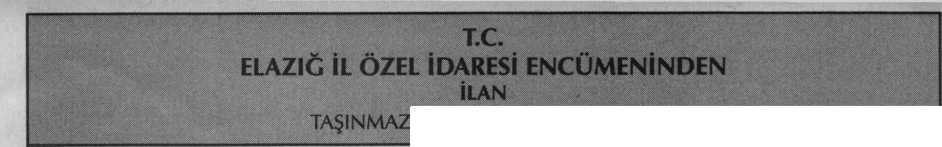 1